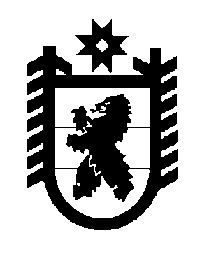 Российская Федерация Республика Карелия    ПРАВИТЕЛЬСТВО РЕСПУБЛИКИ КАРЕЛИЯРАСПОРЯЖЕНИЕот 3 октября 2019 года № 691р-Пг. Петрозаводск В целях реализации распоряжения Правительства Российской Федерации от 12 сентября 2019 года № 2044-р:1. Одобрить и подписать Соглашение между Министерством  финансов Российской Федерации и Правительством Республики Карелия 
о предоставлении бюджету Республики Карелия дополнительной финансовой помощи из федерального бюджета в виде дотации на поддержку мер по обеспечению сбалансированности бюджетов субъектов Российской Федерации (далее – Соглашение).2. Контроль за реализацией Соглашения возложить на Министерство строительства, жилищно-коммунального хозяйства и энергетики Республики Карелия, Министерство финансов Республики Карелия.  
           Глава Республики Карелия                                                              А.О. Парфенчиков